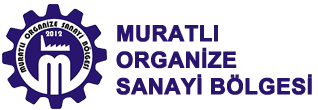 GAYRİSIHHÎ MÜESSESE İŞYERİ AÇMA VE ÇALIŞMA RUHSATI BAŞVURU VE BEYAN FORMU												Tarih:	MURATLI ORGANİZE SANAYİ BÖLGESİBÖLGE MÜDÜRLÜĞÜTesisin adı veya ünvanı		:…………………………………………Tesisin sahibi			:…………………………………………Faaliyet Konusu			: …………………………………………Tesisin adresi			: …………………………………………Tel no	:………………………….  e-posta	 : ………………………………..Pafta ve Parsel no		: …………………………………………Mülkiyet durumu		: Kira     (Kira sözleşmesi)	Malik     (Tapu Sureti*)İşyerinin kullanım alanı	: Açık Alan             m2 Kapalı Alan                 m2İşyerinde yanıcı ve parlayıcı madde kategorisindeki sıvıların depolanması amacıyla bulunacakdepoların hacmi **1.depo………2.depo………..3.depo……….4.depo……….5.depo……….İşyerinde yanıcı ve parlayıcı madde kategorisindeki sıvılardan depolanmasına izin verilenlerinsınıf /sınıfları **…………………………………………………….*Kayıtlı olduğu vergi dairesi adı ve vergi no :T.C. kimlik numarası	:…………………………….Ustalık belge no	:……………………. (Ticaret siciline kayıtlı olanlardan istenmez)Ticeret sicil numarası ve kayıtlı olduğu ticeret sicili müdürlüğününadı:……………………………………………………. (Ticeret siciline kayıtlı olanlardan istenir.)Sınıfı				: Birinci sınıf □	İkinci sınıf □	Üçüncü sınıf □Tesisin bulunduğu yer : Endüstri bölgesi □  Organize sanayi bölgesi  □ Sanayi bölgesi □                                              Sanayi sitesi □    Yerleşim yeri	□  Diğer:………………ÇED Yönetmeliği kapsamında olan tesisler için ÇED olumlu belgesi veya ÇED gerekli değildir belgesi var mı?   Evet □     Hayır □Karayolu trafik güvenliği gerektiren işyerleri için izin*      Var □     Yok □İtfaiye raporu gereken işyerleri için rapor*    Var □     Yok □Çevre izni veya Çevre İzin ve Lisans Belgesi  *     Var □     Yok □Tehlikeli Atıklarla İlgili Lisansa Tabi ise Belgesi*      Var □     Yok □Açmak istediğim işyeriyle ilgili olarak yukarıdaki bilgilerin doğruluğunu beyan eder, işyerime açma ve çalışma ruhsatı verilmesini arz ederim.Adı ve Soyadı                                     İmza	Kaşe                  Tarih16,18 ve 20 sıra no’lu belgelerin ikinci sınıf gayrisıhhi müesseseler ve tabi ise üçüncü sınıf gayrisihhi müesseseler için forma eklenmesi zorunludur.17 ve 20 sıra no’lu belgeler ikinci sınıf gayrisıhhi müesseseler ve tabi ise üçüncü sınıf gayrisihhi müesseselerden başvuru esnasında istenmeyecektir; ancak söz konusu belgelerin işyerinde bulundurulması zorunludur.*	Tapu bilgilerinin TAKBİS’ten temin edilmesinin mümkün olduğu hallerde tapu sureti istenmez.“** Akaryakıt, sıvılaştırılmış petrol gazı, sıvılaştırılmış doğal gaz ve sıkıştırılmış doğal gaz istasyonu niteliğindeki işyerleri için doldurulacaktır.